     GOVERNO DO ESTADO DE SÃO PAULO   SECRETARIA DE ESTADO DA EDUCAÇÃODIRETORIA DE ENSINO – REGIÃO ITARARÉRua: Dr. Rubens Lobo Ribeiro, 310 – Vila Cruzeiro – Itararé/SP.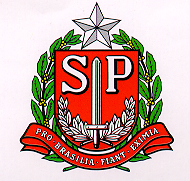    Fone: (15) 3531 8000/Fax: (15) 3531 8041 – e-mail: deitr@educacao.sp.gov.br                               PROGRAMA ENSINO INTEGRAL 2020FICHA DE INSCRIÇÃO CADASTRAMENTO EMERGENCIAL PARA A DISCIPLINA DE ARTE NA EE PROF. OCTÁVIO DE ALMEIDA BUENODados do Candidato:Nome:___________________________________________________________ RG: _______________________________CPF:__________________________Telefone:_________________________ Celular: ________________________E-mail:___________________________________________________________Cargo: ___________________________Categoria: ______________ (Efetivo/OFA)HABILITAÇÕES (anexar cópia de diploma e histórico escolar):__________________________________________________________________UNIDADE ESCOLAR DE CLASSIFICAÇÃO:__________________________________________________________________DIRETORIA DE ENSINO:_________________________________DECLARO estar ciente de que este credenciamento tem o objetivo de preencher vaga existente na área de Linguagens especificamente na disciplina de Arte na E.E. Prof. Octávio de Almeida Bueno e compor cadastro reserva na disciplina de Arte das Unidades Escolares do Programa Ensino Integral circunscritas à Diretoria de Ensino – Região de ItararéItararé, ____de janeiro de 2020._______________________________________________Assinatura do Candidato